ПЛАН  МЕРОПРИЯТИЙМБДОУ «Детским садом № 31» по профилактике детского дорожного-транспортного травматизма и безопасности дорожного движенияна 2019-2020 учебный год 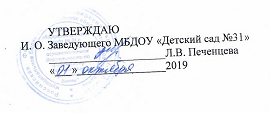 №Наименование мероприятийСрок исполненияОтветственный  за исполнениеОрганизационная работаОрганизационная работаОрганизационная работаОрганизационная работа1.Составление и утверждение плана работы  по профилактике  ДДТТ на 2019-2020 учебный годсентябрьЗаведующий2.Обновление и дополнение Паспорта дорожной безопасности и схемы безопасных подходов.сентябрьЗам. зав по ВОР3.Пополнение методического кабинета ДОУ и групп методической, детской литературой, наглядными пособиямив течение годаЗам. зав по ВОР воспитатели групп4.Издание приказа о назначении ответственного лица  по профилактической работе по предупреждению детского  дорожно-транспортного травматизма  в 2019-2020 учебном году        сентябрьЗаведующий Методическая работаМетодическая работаМетодическая работаМетодическая работа1.Инструктаж   с педагогическими работниками по выполнению инструкции по обеспечению   безопасности детей на улицахсентябрьЗаведующийЗам. зав по ВОР2.Ведение   накопительной папки по профилактике ДТПВ   течение годаВоспитатели 3.Изготовление   пособий по изучению правил дорожного движенияВ   течение годаВоспитатели4.Обновление   уголков безопасности дорожного движения для родителей в приемныхПо   мере необходимостиВоспитатели5.Консультация   для воспитателей «Игра как ведущий метод обучения детей безопасному   поведению на дорогах»Февраль Зам. зав по ВОР6.Выставка   детских рисунков «Зеленый огонек»Март Воспитатели 7.Консультация   для воспитателей«Целевые   прогулки как форма профилактики детского дорожно-транспортного   травматизма»Апрель  Зам. зав по ВОРРабота с воспитанникамиРабота с воспитанникамиРабота с воспитанникамиРабота с воспитанниками1младшие группы1младшие группы1младшие группы1младшие группы1.Беседа «Транспорт»Сюжетно-ролевая  игра «Машины едут по дороге»Дидактическая игра «Помоги зайчику перейти дорогу».Подвижная игра «Воробушки и автомобиль»сентябрьВоспитатели 2.Дидактическая игра Сравнение легкового автомобиля и грузовой машиныИгровая ситуация «Угадай по звуку»Конструирование «Машина»октябрьВоспитатели 3.Беседа «Зимняя дорога. Чем опасна дорога зимой»Конструирование «Широкая и узкая дороги»Дидактическая игра «Найди машину, которую назову» ноябрьВоспитатели 4.Рассматривание иллюстраций «Пешеход переходит улицу»Сюжетная игра на макете «Дети переходят улицу»декабрьВоспитатели5.Дидактическая игра «Собери светофор»Беседа «Осторожно, дорога»Рисование «Дорожка для зверят»январьВоспитатели 6.Дидактическая игра «Собери картинку» (автобус)Сюжетно-ролевая игра  «Мы едем в автобусе»Конструирование «Поставь машину в гараж»февральВоспитатели 7.Сюжетная игра на макете «Автомобили и светофор»Прогулка «Наблюдение за движением машин на улице»Сюжетная игра  «Дети на улицах города»мартВоспитатели 8.Дидактическая игра «Собери машину»Конструирование «Машины на дорогах»Сюжетная игра «На чем едешь?»апрельВоспитатели9.Рассматривание иллюстраций «Транспорт», найти поездСюжетная игра «Путешествие на поезде»Подвижная игра «Поезд»майВоспитатели 2 младшие группы2 младшие группы2 младшие группы2 младшие группыВоспитатели 1.Беседа «Знакомство с улицей»Конструирование «Строительство дорожек для пешеходов и машин»Дидактическая игра «Транспорт»Дидактическая игра «Домик для светофора»сентябрьВоспитатели 2.Прогулка «Наблюдение за светофором»Дидактическая игра «Улицы города»Беседа «Улица»октябрьВоспитатели3.Игра-ситуация «Как перейти улицу»Дидактическая игра  «Заправка»Сюжетно-ролевая игра «Мы - водители»ноябрьВоспитатели4.Прогулка «Рассматривание грузового автомобиля»Беседа «Дети и улица»Подвижная игра «Чья машина едет быстрее»декабрьВоспитатели5.Беседа «Какие бывают машины»Наблюдение «Водитель»Конструирование «Строительство моста для машин»январьВоспитатели 6.Дидактическая игра «Сложи транспорт из частей»Беседа «Скорая помощь»Конструирование «Грузовая машина»февральВоспитатели 7.Дидактическая игра «Какой знак спрятан?»Подвижная игра «Мы едем, едем, едем»Дидактическая игра - Лото «Разноцветный транспорт»мартВоспитатели 8.Художественное творчество «Волшебные полоски»(рисование «зебры»)Беседа «Дорожные ситуации»Прогулка «Дисциплинированный пешеход»апрельВоспитатели9.Сюжетно-ролевая игра «Поездка на автобусе»Подвижная игра «Ловкий пешеход»Дидактическая игра «Мы едем, едем, едем»майВоспитатели Средняя группаСредняя группаСредняя группаСредняя группа1.Беседа «Мой путь в детский сад»Сюжетно-ролевая игра «Автобус»сентябрьВоспитатели2.Знакомство с художественной литературой «Въезд запрещен», «Место стоянки», «Переход», «Медицинская помощь», «Пункт питания» стихотворенияДидактические игры  «Поставь дорожный знак», «Сигналы светофора», «Покажи такой же знак дорожного движения»октябрьВоспитатели3.Чтение художественной литературы  Г.Георгиев «Что я вижу в городе?»М.Коршунов «Едет, спешит мальчик»Н.Носов «Автомобиль»Сюжетно-ролевая игра «Перекресток»ноябрьВоспитатели4.Конструирование «В 2 ряда дома стоят…»Сюжетно-ролевая игра «Мы - водители»декабрьВоспитатели5.Чтение и беседа по стихотворению И.Лешкевич «Гололед»Словесные игры «Запрещается - разрешается»«Это я, это я, это все мои друзья»январьВоспитатели 6.Беседа «Опасности нашего двора»Рисование «Что мы видели на улице»февральВоспитатели 7.Викторина по Правилам Дорожного ДвиженияКонструирование из коробочек «Транспорт»мартВоспитатели 8.Чтение А.Дорохов «Подземный переход», «Заборчик вдоль тротуара», «Шлагбаум»Аппликация «Дорожные знаки»апрельВоспитатели9.Развлечение «Знакомство с правилами дорожного движения»Экскурсия «К перекрестку»майВоспитатели Старшие группыСтаршие группыСтаршие группыСтаршие группы1.Чтение художественной литературы М. Ильин, Е. Сегал « Рассказы о машинах»Рисование «Машины разных марок»Развлечение «Чтение и отгадывание загадок о специальных транспортных средствах»Беседа «Машины специального назначения»Дидактические игры « Куда спешат машины», «Светофорик»Коллективная работа «Улица города»сентябрьВоспитатели2.Беседа «О правилах поведения на дороге»Чтение художественной литературы Рассказ  Дорохова А. «Подземный ход».Дидактическая игра «Поставь правильно знак»Художественной творчество Рисование дорожных знаков: «Пешеходный переход», «Подземный пешеходный переход», «Надземный пешеходный переход», «Движение пешехода запрещено»Викторина «В стране дорожных знаков».октябрьВоспитатели3.Дидактическая игра  «Найди отличия», «Перекресток»Чтение художественной литературы С. Михалков «Бездельник светофор»Игра-соревнование «Кто быстрее соберет автомобиль» Беседа Знаки, регламентирующие движение пешехода на перекрестке.ноябрьВоспитатели4.Рассматривание знаков « Скользкая дорога», «Железнодорожный переезд без шлагбаума», «Железнодорожный переезд со шлагбаумом». Художественное творчество - Рисование знаковЧтение художественной литературы С. Михалков «Шагая осторожно».Дидактические игры  «Найди отличия», «Прогулка по городу»Подвижная игра  «Стоп»декабрьВоспитатели5.Подвижная игра «Самый быстрый», «Умелый пешеход», «Зимняя дорога».Дидактическая игра «Узнай дорожный знак», «Час пик»Чтение художественной литературы Михалков. С. «Пострадал он не в атаке»Рассматривание рисунков, плакатов дороги с несколькими полосами движения.Беседа «Правила поведения на улице»январьВоспитатели 6.Беседа « О работе регулировщика» Показ сигналов регулировщика. Чтение художественной литературы Дорохова « Влиятельная палочка»,  Михалков. С. «Постовой»Дидактические игры «Отвечай быстро», «Регулировщики»Развлечение «Светофор приглашает в гости»февральВоспитатели 7.Чтение художественной литературы Извекова Н. «Как весёлые человечки учили дорожную азбуку»Конструирование Постройка легковых машин из конструктора «Лего»Подвижные игры «Стоп», «Не ошибись»Дидактические игры с макетом улицы «Расставь правильно знаки»Развлечение КВН «Лучший пешеход»мартВоспитатели 8.Подвижные игры «Три цвета»Чтение художественной литературы Михалков С. «Велосипедист»Дидактическая игра «Хорошо - плохо»Беседа «Правила безопасной езды на велосипеде»Художественное творчество Рисование дорожных знаков, регламентирующих движение велосипедистаРазвлечение -  физкультурный досуг «В гостях у Светофорика»апрельВоспитатели9.Викторина «Кто лучше знает правила дорожного движения»Подвижная игра «Кто быстрее провезет машину по дорожке?»Художественное творчество - рисование предупреждающих знаковСюжетные игры «Автомобилисты», «Автобус»Дидактическая игра  «Что не так?»Развлечение «Дорога, транспорт, пешеход»майВоспитатели Подготовительные группыПодготовительные группыПодготовительные группыПодготовительные группы1.Беседа «Моя дорога из дома в детский сад»Дидактические игры «Поставь дорожные знаки», «Дорожные знаки»Художественное творчество Рисование «На чём люди ездят»сентябрьВоспитатели2.Конструирование «Наш город» (совместная деятельность)Целевая прогулка к проспекту Лапенкова (наблюдение за двухсторонним движением транспорта)Сюжетно-ролевая игра «Мы по улице идём»Заучивание стихотворения С. Михалкова «Три сигнала светофора»октябрьВоспитатели3.Дидактическая игра «Поставь дорожный знак»Целевая прогулка  «Наблюдение за движением транспорта и работой водителя»Сюжетно-ролевая игра «Пешеходы и водители»Конструирование «Улицы города» (самостоятельная деятельность)ноябрьВоспитатели4.Целевая прогулка к перекрёсткуПодвижная игра «Светофор»Чтение художественной литературы Чтение по ролям С. Михалкова «Скверная история»декабрьВоспитатели5.Целевая прогулка  «Правила для пешеходов».Беседа «Знакомство с дорожными знаками: указательные и запрещающие знаки»Ручной труд  - изготовление дорожных знаков для игрыРазвлечение «Красный, жёлтый, зелёный»январьВоспитатели 6.Ручной труд - изготовление атрибутов к С\Р игре «Улица»Сюжетно-ролевая игра «Улица»Дидактическая игра «Угадай, какой знак»Беседа «Особенности безопасного поведения в зимний период»февральВоспитатели 7.Беседа «Секунда – это много или мало» («Как весёлые человечки учили дорожную азбуку»Чтение художественной литературы Г. Юрмин «Простая арифметика»Театрализованные этюды «Как мы ведём себя на улице»Подвижная игра «Красный, жёлтый, зелёный»мартВоспитатели 8.Беседа «Мы – пассажиры» (составить список правил поведения в общественном транспорте – на примерах плакатов)Сюжетно-ролевая игра «Автобус»Чтение художественной литературы «Запрещается – разрешается» В. СемеркинаЗагадки на тему «Дорожная азбука»апрельВоспитатели9.Театрализованная деятельность Сценка (чтение по ролям) «Азбука безопасности» О. БедаревИтоговая беседа «Знаки дорожные помни всегда, правила дорожного движения – тоже!»Дидактическая игра «Проверь себя»Спортивное развлечение «Весёлый перекрёсток»майВоспитатели Работа с родителямиРабота с родителямиРабота с родителямиРабота с родителями1.Акция «Внимание дети!»СентябрьВоспитатели  2.Анкетирование   родителей по обучению детей ПДД и профилактике дорожно-транспортного   травматизмаОктябрь, апрельВоспитатели3.Консультации для родителей о правилах безопасного поведения на дорогах в зимнее времяНоябрьВоспитатели Взаимодействие с ГИБДДВзаимодействие с ГИБДДВзаимодействие с ГИБДДВзаимодействие с ГИБДД1.Привлечение сотрудников ГИБДД к массовым мероприятиям, родительским собраниямСентябрьапрельЗам. зав по ВОР2.Участие в конкурсах, викторинах, акциях и др. мероприятиях, организованных отдела ГИБДД постоянноЗам. зав по ВОРУчастие в городских мероприятияхУчастие в городских мероприятияхУчастие в городских мероприятияхУчастие в городских мероприятиях1. Профилактические мероприятия по профилактике ДДТТ «Декада дорожной безопасности» третий этап сентябрьвоспитатели2.Семинар-совещание по профилактике ДДТТ и БДДсентябрь Ответственный по ПДД3.Городской квест по ПДД «Маршрут дорожной безопасности»октябрьОтветственный по ПДДвоспитатели4.Профилактические мероприятия по профилактике ДДТТ «Декада дорожной безопасности» четвертый этап октябрьВоспитатели5Конкурс уголков безопасности «Изучаем ПДД»ноябрьОтветственный по ПДДвоспитатели6.Конкурс  страниц безопасности на официальных сайтах образовательных учрежденийноябрьОтветственный по ПДД7.Профилактические мероприятия по профилактике ДДТТ «Декада дорожной безопасности» пятый этапдекабрьОтветственный по ПДДвоспитатели8.Профилактические мероприятия по профилактике ДДТТ «Декада дорожной безопасности» первый этапянварьОтветственный по ПДДвоспитатели9.Профилактические мероприятия по профилактике ДДТТ «Декада дорожной безопасности» второй этапмартОтветственный по ПДДвоспитатели10.Конкурс творческих коллективов «Рыцари безопасных дорог»апрельОтветственный по ПДДВоспитателиСоставитель Ответственный по профилактике ДДТТЛ.В. Комиссарова01.09.2019